jméno: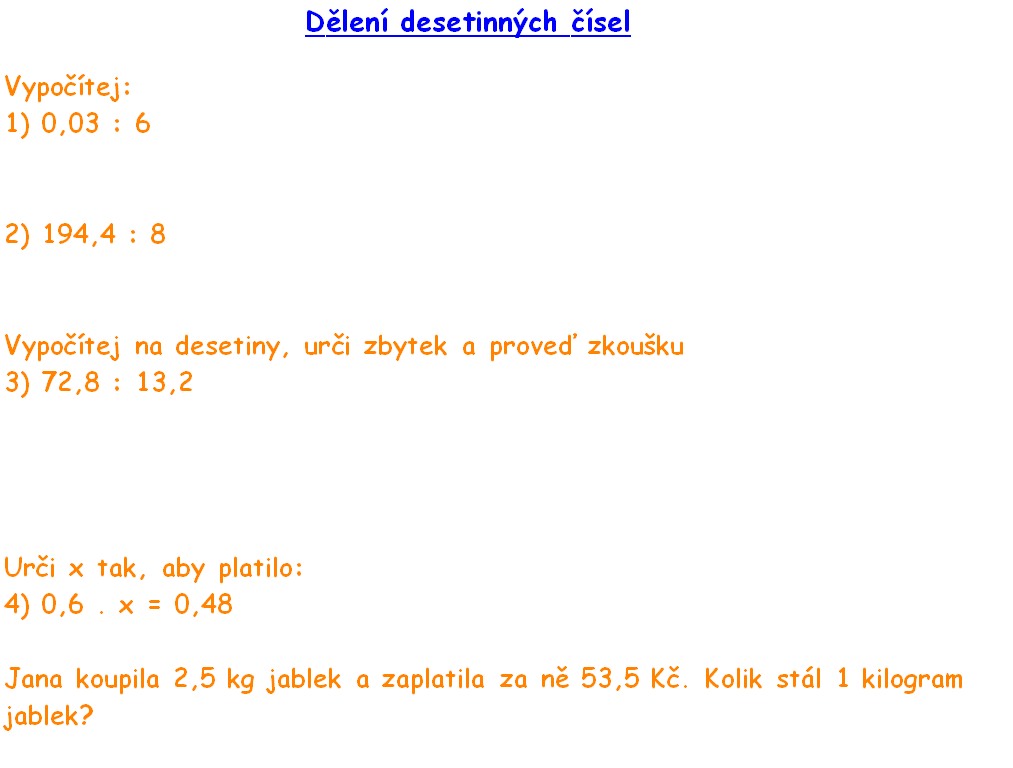 počet bodů:hodnocení: